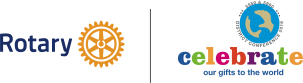 District: _____________          Club: ________________________________ Club Gift to the World: ___________________________________					Name - clearly print or typePicture of your Club Gift to the World:   (Attach a picture or email a jpg of person)Reason why this person is being recognized (please limit your response to a phrase or sentence)Send your questions and responses to the appropriate email by April 15, 2016:District 5950:  awards5950@gmail.com / District 5960: awards5960@gmail.com  Thank You!President/Primary Contact:2nd Contact:Best Phone #Best Phone #Email:Email: